1.На која три континента се простирало Османско царство током свог највећег успона?Одговор:___________________________________________________2.Наведи име и презиме личности са слике.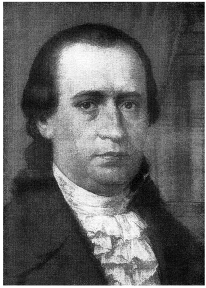 Одговор: __________________________________________3.Историјски период новог века започео је:а) османлијским освајањима Балканског полуострва;б) великим географским открићима;в) великим расколом (шизмом) у хришћанској цркви;г) Америчком револуцијом.Заокружи слово испред тачног одговора.4.Прочитај одломак из историјског извора и одговори на питање.„Французи су нешто приметили и, кад су чули шум весала, надигли су вику на том њиховом језику. Уто су и она два чамца приспела, и на вику Француза, као одговор чујемо с наше стране из чамца један глас: ’Марија Терезија!’ То је име њеног величанства, императорке и краљице угарско-чешке. На тај одзив (после сам чуо да је то генерал викнуо) чуо се плотун и с наше и с француске стране. И ја сам тада видео, иако још није било чисто свануло, неколико наших мртвих и рањених.“У ком веку се одиграо овај догађај, описан у делу „Мемоари“ Симеона Пишчевића?а) XVб) XVIв) XVIIг) XVIIIд) XIXЗаокружи слово испред тачног одговора